О внесении изменений в постановление администрации Цивильского района Чувашской Республики от 06 февраля 2019 г. № 51 «О комиссии по проведению Всероссийской переписи населения 2020 года на территории Цивильского района»             В связи с кадровыми изменениями в структуре администрации Цивильского района,  администрация Цивильского района  ПОСТАНОВЛЯЕТ:         1.Внести в постановление администрации Цивильского района Чувашской Республики от 06 февраля 2019 г. № 51 «О комиссии по проведению Всероссийской переписи населения 2020 года на территории Цивильского района» (далее –Постановление) следующие  изменения:         1.1. Состав комиссии Цивильского района по проведению переписи населения 2020 года (приложение 1 к Постановлению) изложить в редакции, согласно приложению 1 к настоящему постановлению.           2. Контроль за выполнением настоящего постановления оставляю за собой.Глава администрацииЦивильского района                                                                                    И.В.НиколаевПриложение 1к постановлениюадминистрации  Цивильского района Чувашской Республикиот  11 сентября 2019 г. № 473«СОСТАВКомиссии ЦИВИЛЬСКОГО района по проведению Всероссийской переписи населения 2020 года*По согласованию»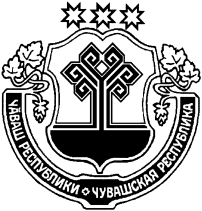 ЧӐВАШ  РЕСПУБЛИКИҪĔРПӰ РАЙОНĔЧУВАШСКАЯ РЕСПУБЛИКА ЦИВИЛЬСКИЙ РАЙОНҪĔРПӰ РАЙОН АДМИНИСТРАЦИЙĔЙЫШӐНУ2019 ç. сентябрĕн  11-мӗшӗ   473  №Ҫӗрпÿ хули АДМИНИСТРАЦИЯЦИВИЛЬСКОГО РАЙОНАПОСТАНОВЛЕНИЕ11 сентября 2019 года № 473      г.  ЦивильскНиколаев Игорь Вадимович-глава администрации Цивильского района, председатель комиссии;Марков Борис Николаевич-заместитель   главы администрации Цивильского района –начальник отдела развития АПК и муниципальной собственности, заместитель председателя комиссии;Ремеслова Анна Николаевна-главный специалист –эксперт  отдела экономики администрации Цивильского района, ответственный секретарь.Члены комиссии:Егорова Людмила Николаевна - заместитель руководителя Территориального органа Федеральной службы государственной статистики по Чувашской Республике*;Волчкова Алла Викторовна-заместитель главы администрации Цивильского района;Степанов Леонид Васильевич-начальник отдела экономики администрации Цивильского района;Панфилов Александр Николаевич-управляющий делами администрации -начальник отдела организационного обеспечения администрации Цивильского района;Профоров Евгений Валерьевич-начальник отдела информационного обеспечения администрации Цивильского района;Семенова Раиса Ивановна-начальник  финансового отдела  администрации Цивильского района;Егорова Елена Анатольевна -начальник-главный бухгалтер муниципального казенного учреждения  «Централизованная бухгалтерия» Цивильского района*;Павлов Сергей Владимирович -заместитель начальника полиции по охране общественного порядка МО МВД России "ЦИВИЛЬСКИЙ»*; Филиппов Сергей Павлович-директор  казенного учреждения  Чувашской Республики «Центр занятости населения Цивильского района» Министерства труда и социальной защиты Чувашской Республики *;Николаев Вадим Петрович -Директор АУ «Цивильский издательский дом» Мининформполитики Чувашии*;Захарова  Раиса Ивановна    -Уполномоченный по подготовке и проведению Всероссийской переписи населения 2020 года в Цивильском районе*;-Главы сельских и городского поселений  Цивильского района *.